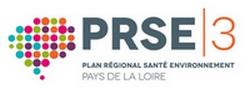 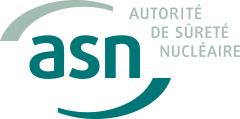 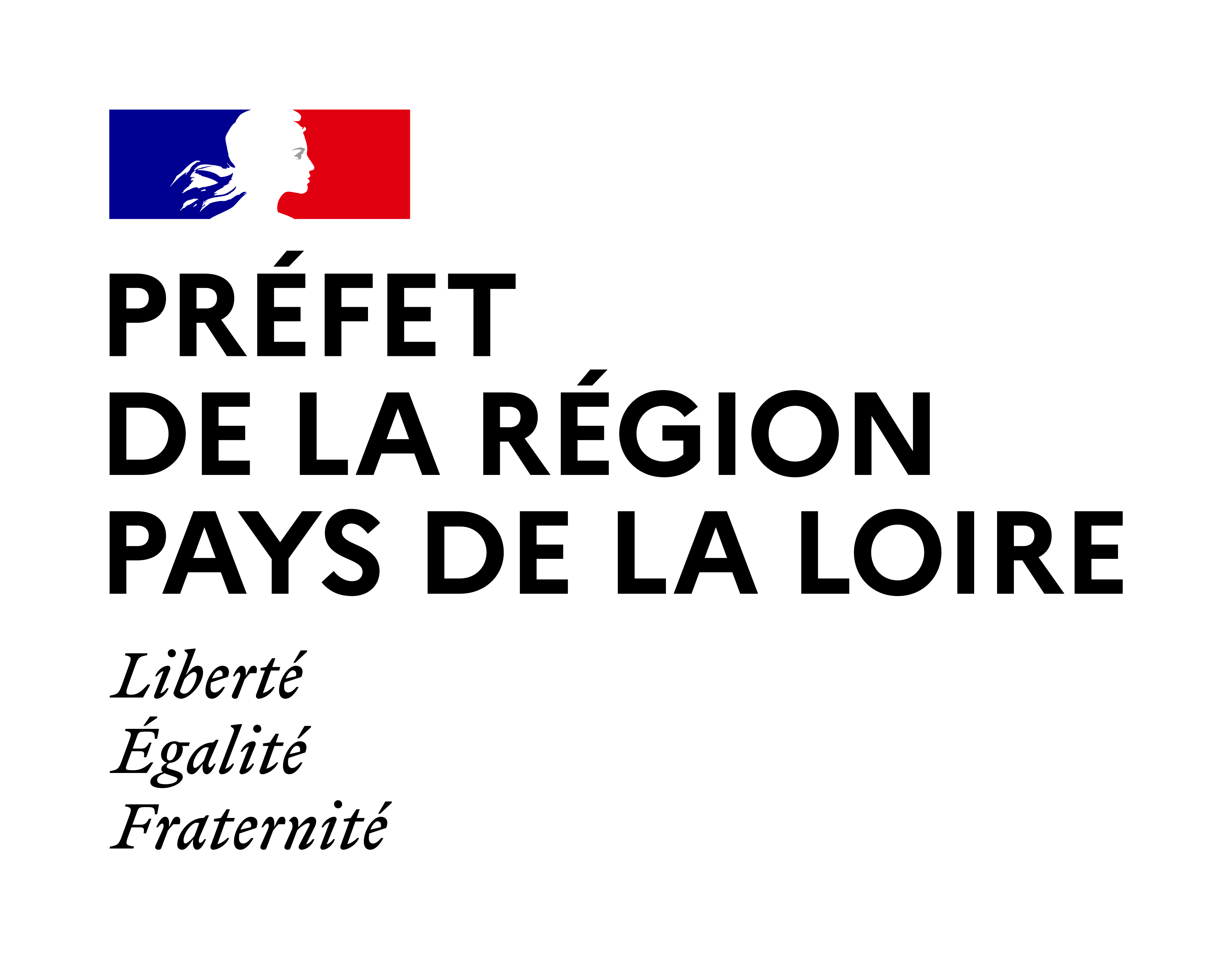 Promotion de la Santé et PréventionCOMPTE RENDU D’ACTION PRSEAnnée 2023 COMPTE RENDU DEFINITIF COMPTE RENDU INTERMEDIAIRE au      /     /     Echéancier de réalisationCalendrier de l’action (date de démarrage, date de fin) :      Etat du projet au      	 Action terminée	 Action annulée et non reportée	 Action en cours	 Action abandonnée en cours de réalisation	 Action reportée en      Si cet échéancier n’est pas conforme aux prévisions, précisez pourquoi ?	 Manque de moyens financiers	 Manque de moyens matériels	 Manque de moyens humains	 Autres	Si Autres, précisez :      Commentaires : 	     DescriptifFréquence de l’action	Ponctuelle (une action qui a lieu à une date précise)	Répétitive (une même action ponctuelle répétée à des moments différents dans des lieux différents)	Suivie (action sur une population, avec un suivi de cette population. Ex. point écoute, atelier santé…)Public bénéficiaire		Homme		Femme		Tout public		Nourrissons (0-2 ans)		Enfants (2-5 ans)		Enfants (6-9 ans)		Préadolescents (10-12 ans)		Adolescents (13-18 ans)		Jeunes 16-25 ans		Adultes 18-55 ans		Personnes de plus de 55 ans		Professionnels de santé		Professionnels du social		Professionnel de l’éducation		Autre profession		Femmes enceintes		Parents		Patients		Personnes relais/pairs		Aidants		Personnes handicapées		Homosexuels		Habitants		Etudiants, apprentis		Détenus		Gens du voyage		Personnes immigrées		Personnes prostituées		Usagers de drogues		Sans domicile fixe		Chômeurs		Personnes en difficulté socio-économique		Autre (préciser)Type(s) d’action	Accueil, écoute, orientation		Action de santé communautaire	Actions liées à la réglementation		Appui et/ou suivi en méthodologie et évaluation	Communication, information, sensibilisation		Consultation ou accueil individualisé de prévention	Coordination locale		Documentation	Education pour la santé		Education thérapeutique	Etude de besoins, diagnostic		Etude et recherche	Formation		Prise en charge médicale	Prise en charge sociale		Production, analyse ou valorisation d’outil	Soutien aux équipes		Travail en réseau	Consultation de dépistage		Fonctionnement de la structure (dépistage)Portée territoriale de l’action	Commune(s) où se déroule l’action :      	Commune(s) touchée(s) par l’action :      	Lieu(x) de réalisation de l’action (lieu physique où se déroule l’action : quartier, rue, centre social, école, collège …)	Merci de les lister :Compte rendu de l’actionDescription de l’actionPartenaires de l’actionMoyens humains (en ETP)
Personnes ayant effectivement contribué à la mise en œuvre de l’actionOutil(s) et support(s) utilisé(s)Outil(s) et support(s) créé(s)
Affiches, brochures, cartes, dépliants…Merci de nous en adresser le(s) visuel(s) par messagerie au format PDF ou JPG.Communication et valorisation de l’actionIndicateurs/résultatsIndicateurs de résultatsLister vos indicateurs (qualitatifs et quantitatifs) sur la base des critères d’évaluation figurant dans l’acte juridique de financement ou le dossier de demande de subvention. Vous inclurez également les données concernant les modalités de votre implication dans le PRSE3.Valorisation des actions PRSEMerci de rédiger un article pour le site internet PRSE3, qui illustre une action concrète réalisée sur un territoire(Exemple : déroulé d’une action, public, acteurs associés, effets), avec photo ou illustration + documents d’information ou de communication éventuellement créésCommentaire généralAtouts observés/difficultés rencontréesPerspectivesQui a réalisé ce bilan ?	Prestataire externe	Promoteur de l’action	Autres, précisez :      Compte rendu financier de l’ACTIONExercice : Règles de répartition des charges indirectes affectées à l’action subventionnée 
(exemple : quote-part ou pourcentage des loyers, des salaires…)Expliquer et justifier les écarts significatifs éventuels entre le budget prévisionnel de l’action et le budget final exécutéContributions volontaires3 en nature affectées à la réalisation du projet ou de l’action subventionnéeObservations à formuler sur le compte-rendu financier de l’opération subventionnée3 Les « contributions volontaires » correspondent au bénévolat, aux mises à disposition gratuites de personnes ainsi que de biens meubles (matériel, véhicules, etc.) ou immeubles. Leur inscription en comptabilité n’est possible que si l’association dispose d’une information quantitative et valorisable sur ces contributions volontaires en nature affectées ainsi que de méthodes d’enregistrement fiables ; voir le guide publié sur « www.associations.gouv.fr ».ATTESTATIONJe soussigné(e)      représentant(e) légal(e) de      certifie exactes les informations du présent compte rendu d’action.Fait à      , le      	SignatureMerci de nous retourner ce compte-rendu dûment signé IMPERATIVEMENT par messagerieNom de l’associationIntitulé de l’actionN° de l’actionRéférent du dossierTéléphoneE-mailNombre de personnes touchéesPartenairesRôle dans l’action(opérationnel, financier …)Nature de la contribution
 apportéeIntervenants 
(psychologue, animateur, éducateur, infirmier …) Salariés déjà présents dans la structure
 (en ETP)Salariés ou vacataires recrutés pour réaliser le projet (en ETP)Personnes mises à disposition
(en ETP)Bénévoles
(en ETP)Atouts observésDifficultés rencontréesCHARGESPrévisionRéalisation%PRODUITSPrévisionRéalisation%CHARGES DIRECTES AFFECTEES A L’ACTIONCHARGES DIRECTES AFFECTEES A L’ACTIONCHARGES DIRECTES AFFECTEES A L’ACTIONCHARGES DIRECTES AFFECTEES A L’ACTIONRESSOURCES DIRECTES AFFECTEES A L’ACTIONRESSOURCES DIRECTES AFFECTEES A L’ACTIONRESSOURCES DIRECTES AFFECTEES A L’ACTIONRESSOURCES DIRECTES AFFECTEES A L’ACTION60. Achats70. Vente de produits finis, de marchandise, prestations de servicesPrestations de service70. Vente de produits finis, de marchandise, prestations de servicesAchats matières et fournitures74. Subventions d’exploitationAutres fournituresEtat : précisez le(s) ministère(s) concerné(s)61. Services extérieursLocationsEntretien et réparationRégionAssuranceDocumentation62. Autres services extérieursDépartementRémunérations intermédiaires et honorairesPublicité, publicationDéplacements, missionsIntercommunalité (EPCI)Services bancaires, autres63. Impôts et taxesCommune(s)Impôts et taxes sur rémunérationAutres impôts et taxes64. Charges de personnelFonds européensRémunérationAgence de services et de paiementCharges socialesAutres établissements publicsAutres charges de personnelAides privées65. Autres charges de gestion courante75. Autres produits de gestion courante66. Charges financièresdont cotisations, dons, legs67. Charges exceptionnelles76. Produits financiers68. Dotations aux amortissements78. Reprises sur amortissements et provisionsCHARGES INDIRECTES AFFECTEES A L’ACTIONCHARGES INDIRECTES AFFECTEES A L’ACTIONCHARGES INDIRECTES AFFECTEES A L’ACTIONCHARGES INDIRECTES AFFECTEES A L’ACTIONCharges fixes de fonctionnementFrais financiersAutresTOTAL DES CHARGES86. Emplois des contributions volontaires en nature87. Contributions volontaires en natureTOTAL GENERALTOTAL GENERALLa subvention de… €représente… %du coût de l’action